AIŠKINAMASIS RAŠTAS PRIE SPRENDIMO,,DĖL RIETAVO SAVIVALDYBĖS MOKYTOJŲ IR PAGALBOS MOKINIUI SPECIALISTŲ 2016-2018 METŲ ATESTACIJOS PROGRAMŲ PATVIRTINIMO“ PROJEKTO2015–12-01Rietavas1. Sprendimo projekto esmė. Sprendimo projektu siūloma patvirtinti Rietavo savivaldybės mokytojų ir pagalbos mokiniui specialistų 2016-2018 metų atestacijos programas.2. Kuo vadovaujantis parengtas sprendimo projektas. Sprendimo projektas parengtas vadovaujantis  Lietuvos Respublikos vietos savivaldos įstatymo 6 straipsnio 4 dalimi, Lietuvos Respublikos švietimo įstatymo 58 straipsnio 1 dalies 6 punktu, Mokytojų ir pagalbos mokiniui specialistų (išskyrus psichologus) atestacijos nuostatų, patvirtintų Lietuvos Respublikos švietimo ir mokslo ministro . lapkričio 24 d. įsakymu Nr. ISAK-3216,  101 punktu, atsižvelgiant į pateiktas Savivaldybės ugdymo įstaigų mokytojų atestacijos 2016-2018 metų programas. 3. Tikslai ir uždaviniai. Parengto projekto tikslas – patvirtinti Rietavo savivaldybės mokyklų mokytojų ir pagalbos mokiniui specialistų 2016–2018 metų atestacijos programas.4. Laukiami rezultatai.Atsižvelgiant į pakoreguotus ugdymo įstaigų prašymus, bus patikslinta trejiems metams sudaryta perspektyvinė mokytojų ir pagalbos mokiniui specialistų (išskyrus psichologus) atestacijos programa. Kvalifikacijos tobulinimo planavimas sudaro galimybę planuoti ir lėšas, nes priedai už aukštesnę kvalifikacinę kategoriją mokami iš mokinio krepšelio lėšų. Bus reguliuojami mokytojų atestacijos srautai, planingai ir racionaliai naudojamos lėšos. 5. Kas inicijavo sprendimo  projekto rengimą. Savivaldybės administracijos Švietimo, kultūros ir sporto skyrius.6. Sprendimo projekto rengimo metu gauti specialistų vertinimai.Neigiamų specialistų vertinimų negauta.7. Galimos teigiamos ar neigiamos sprendimo priėmimo pasekmės.Neigiamų pasekmių nenumatyta.8. Lėšų poreikis sprendimo įgyvendinimui.Mokyklos, rengdamos mokytojų atestacijos programą, orientuojasi į mokinio krepšelį ir darbo užmokesčio fondą. Priemoka už kvalifikacinę kategoriją mokytojams nustatoma nuo rugsėjo 1 d. ir sausio 1 d. 9. Antikorupcinis vertinimas.Šis sprendimas antikorupciniu požiūriu nevertinamas.Skyriaus vedėja								Lidija Rėkašienė      									                                                        PATVIRTINTA						                                                                                            Rietavo savivaldybės tarybos			                                                                                               2015 m. gruodžio 16 d.                                                                                                                                     sprendimu Nr. ................RIETAVO LAURYNO IVINSKIO GIMNAZIJOSMOKYTOJŲ IR PAGALBOS MOKINIUI SPECIALISTŲ (IŠSKYRUS PSICHOLOGUS) 2016-2018 METŲ ATESTACIJOS PROGRAMA                                                                                                                                                                    PATVIRTINTA						                                                                                            Rietavo savivaldybės tarybos			                                                                                               2015 m. gruodžio 16 d.                                                                                                                                      sprendimu Nr. ................RIETAVO SAV. TVERŲ GIMNAZIJOSMOKYTOJŲ IR PAGALBOS MOKINIUI SPECIALISTŲ 2016-2018 METŲ ATESTACIJOS PROGRAMA                                                                                                                                                                    PATVIRTINTA						                                                                                            Rietavo savivaldybės tarybos			                                                                                               2015 m. gruodžio 16 d.                                                                                                                                      sprendimu Nr. ................RIETAVO SAVIVALDYBĖS ŽADVAINIŲ PAGRINDINĖS MOKYKLOS                           MOKYTOJŲ IR PAGALBOS MOKINIUI SPECIALISTŲ 2016-2018 METŲ ATESTACIJOS PROGRAMA                                                                                                                                                                                                                                                                                                                                                                                                                                                                                                                                                        PATVIRTINTA						                                                                                            Rietavo savivaldybės tarybos			                                                                                               2015 m. gruodžio 16 d.                                                                                                                                      sprendimu Nr. ................RIETAVO MYKOLO KLEOPO OGINSKIO MENO MOKYKLOS MOKYTOJŲ ATESTACIJOS 2016-2018 METŲ  PROGRAMAEil. Nr.Mokytojo vardas ir pavardėIšsilavinimas ir kvalifikacijaIšsilavinimas ir kvalifikacijaMokomasis dalykasTurima kvalifikacinė kategorijaKvalifikacinės kategorijos įgijimo dataSiekiama kvalifikacinė kategorijaAtestacijos dataEil. Nr.Mokytojo vardas ir pavardėmokymo įstaigakvalifikacija/specialybėMokomasis dalykasTurima kvalifikacinė kategorijaKvalifikacinės kategorijos įgijimo dataSiekiama kvalifikacinė kategorijaAtestacijos data1.MILDA KNEIŽIENĖŠiaulių pedagoginis institutas1981 m.Šiaulių pedagoginis universitetas1997 m.Rusų kalbos ir literatūros mokytojaTechnologijų mokytojaRusų kalbaRusų kalbos mokytojaRusų kalbos vyresnioji  mokytoja2017 m.I ketvirtis2.JURGA ŠIAUDVYTIENĖŠiaulių universitetas2004 m.Šiaulių universitetas2014 m.Pradinio ugdymopedagogikos ir technologijų mokytojaAnglų filologijaAnglų kalbaAnglų kalbos mokytojaAnglų kalbos vyresnioji mokytoja2017 m.I ketvirtis3.VAIDA KATAUSKIENĖKauno technologijos universitetas 2009  m.Klaipėdos universitetas 2010  m.Aplinkos inžinerijaMokytojos profesinė kvalifikacijaChemija, gamta ir žmogusVyresnioji  chemijos mokytoja2013 m.Chemijos mokytoja metodininkė2017  m.II ketvirtisEil. Nr.Mokytojo vardas ir pavardėIšsilavinimas ir kvalifikacijaIšsilavinimas ir kvalifikacijaMokomasis dalykasTurimakvalifika-cinė kategorijaKvalifika-cinėskategorijosįgijimo dataSiekiama kvalifikacinė kategorijaAtesta-cijos dataKetvirtisEil. Nr.Mokytojo vardas ir pavardėmokymo įstaigakvalifikacija/ specialybėMokomasis dalykasTurimakvalifika-cinė kategorijaKvalifika-cinėskategorijosįgijimo dataSiekiama kvalifikacinė kategorijaAtesta-cijos dataKetvirtis123456789101.Toma ŽičkuvienėLietuvos edukologijos universitetasAnglų kalbos mokytojaAnglų kalbaMokytoja-Anglų kalbos vyr. mokytoja.IV2.Vaida VaičikauskienėKlaipėdos universitetasKlaipėdos universitetasPsichologėPsichologijos magistrėPsichologijos pagrindaiIV kategorija2010-06-04III kategorija.II3.Sigita PlechavičienėŠiaulių universitetasBiologijos mokytojaBiologijaMokytoja-Biologijos vyr. mokytoja.IIEil. Nr.Mokytojo ar pagalbos mokiniui specialisto vardas ir pavardėIšsilavinimas ir kvalifikacijaIšsilavinimas ir kvalifikacijaMokomasis dalykas (pareigybė)Turimakvalifikacinė kategorijaKvalifika-cinės kategorijosįgijimo dataSiekiama kvalifikacinė kategorijaAtestacijos         dataEil. Nr.Mokytojo ar pagalbos mokiniui specialisto vardas ir pavardėmokymo įstaigakvalifikacija/ specialybėMokomasis dalykas (pareigybė)Turimakvalifikacinė kategorijaKvalifika-cinės kategorijosįgijimo dataSiekiama kvalifikacinė kategorijaAtestacijos         data1234567891.2.3.Vida RingienėEgidijus PranckevičiusLina ČerneckienėKlaipėdosuniversitetasKauno technologijosUniversitetasŠiaulių universitetasSocialinėpedagogėFizikosMokytojasLietuvių k.mokytojaSocialinė pedagogėFizikaLietuvių k.Vyr. soc.pedagogėMokytojasMokytoja2007 m..2011 m.Soc. pedagogėmetodininkėVyr. mokytojasVyr. mokytoja   2017 m.III ketv.2016 m.IV ketv.2017 m.IV ketv.Eil. Nr.Mokytojo vardas ir pavardėIšsilavinimas ir kvalifikacijaIšsilavinimas ir kvalifikacijaMokomasis dalykasTurimakvalifikacinė kategorijaKvalifikacinės kategorijosįgijimo dataSiekiama kvalifikacinė kategorijaAtestacijos         dataEil. Nr.Mokytojo vardas ir pavardėmokymo įstaigakvalifikacija/ specialybėMokomasis dalykasTurimakvalifikacinė kategorijaKvalifikacinės kategorijosįgijimo dataSiekiama kvalifikacinė kategorijaAtestacijos         data1234567891.2.Juozas BarsteigaVioleta SragauskienėValstybinė konservatorija, Klaipėdos kultūros fakultetasKlaipėdos universitetasKultūros-švietimo darbuotojas, liaudies instrumentų orkestro vadovasMuzikos teorijos ir istorijos magistrantūros studijosAkordeonasSolfedžio, muzikos istorijaVyr. mokytojasVyr. mokytoja1998-05-271999-01-18Mokytojo metodininkoMokytojos metodininkės2016 m. II pusm.2016 m. II pusm.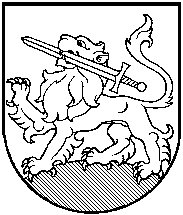 